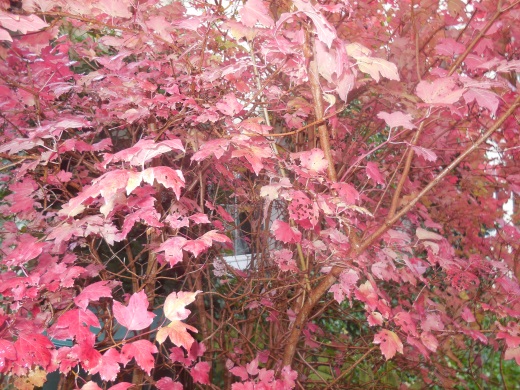 Wir malen ein weißes Blatt bunt.Das bunte Blatt Papier nehmen wir mit nach draußen.Wir suchen Farben.Draußen gibt es viele Farben:Bei den Blumen, bei den Bäumen, bei den Tieren.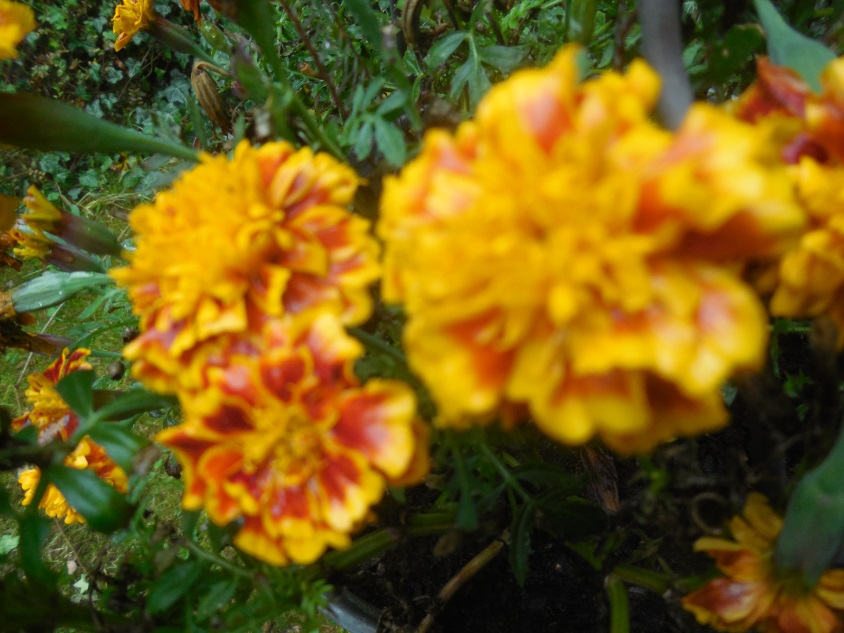 Gott hat die Welt bunt gemacht.Gott liebt viele Farben.Welche Farben liebst du?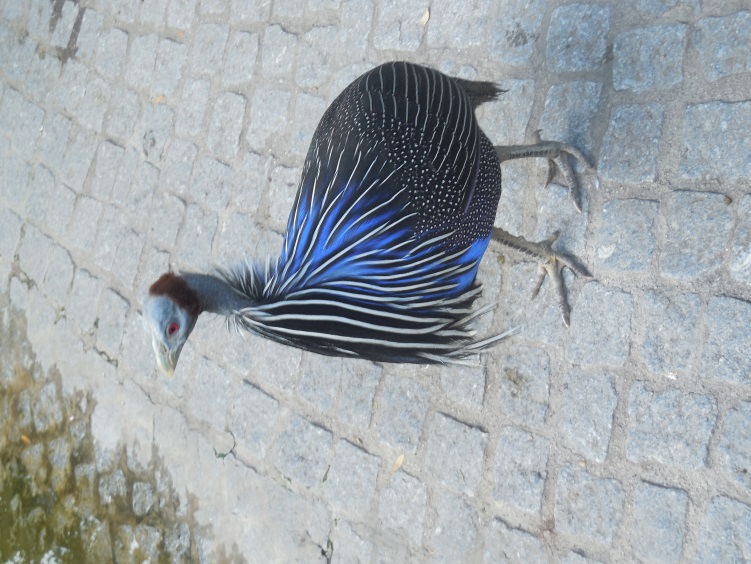 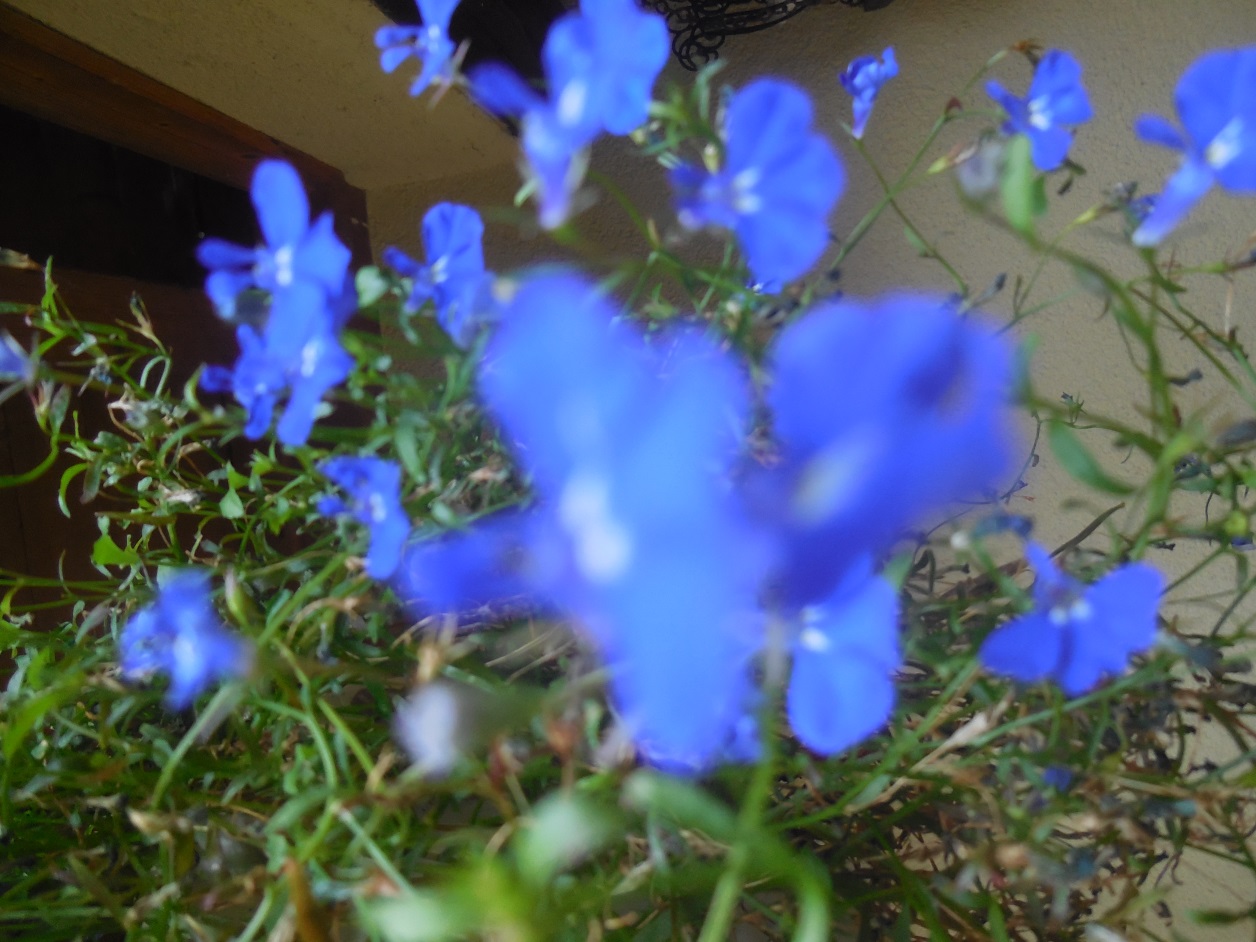 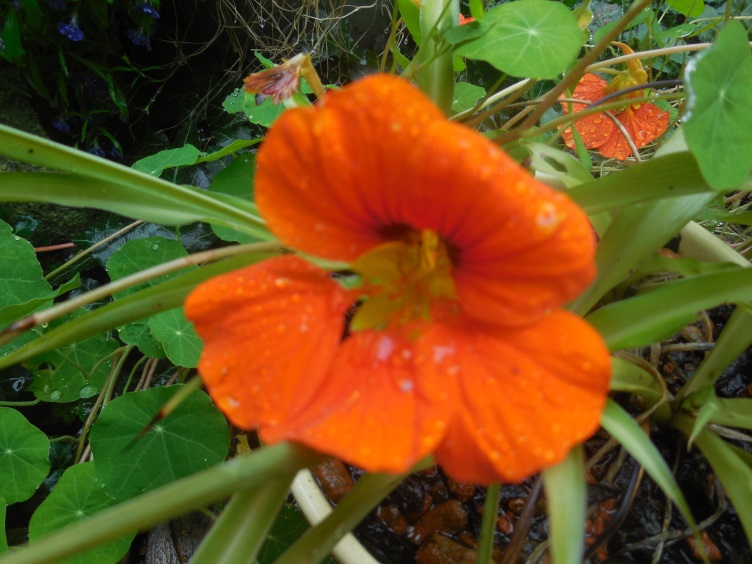 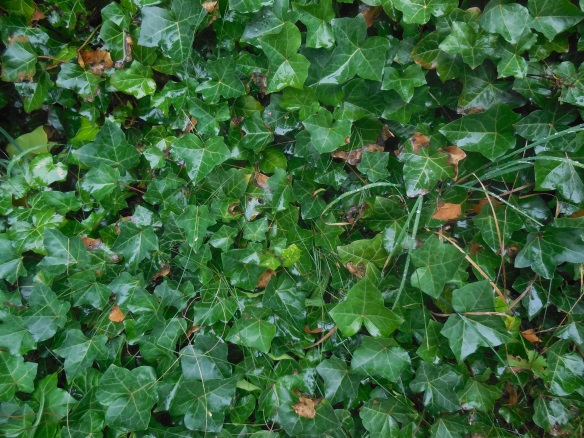 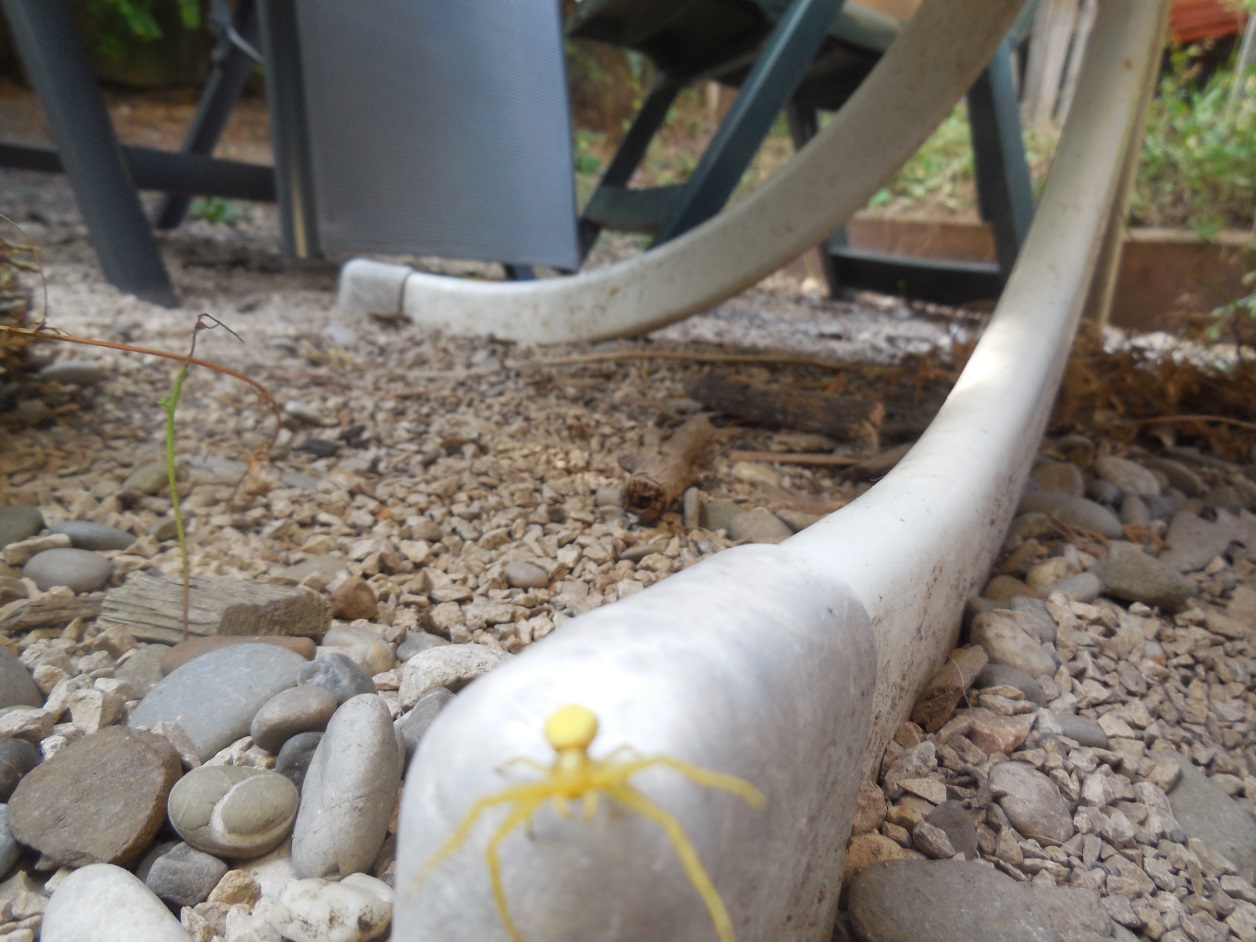 